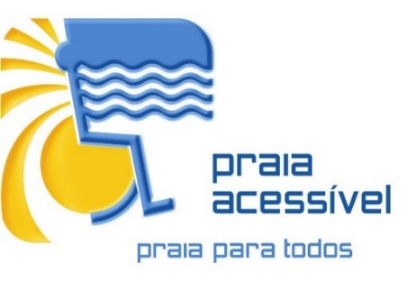 PROGRAMAPRAIA ACESSÍVEL - PRAIA PARA TODOS! 2020DECLARAÇÃO*O Município de _____________________________________________compromete-se, perante as entidades promotoras do Programa “Praia Acessível - Praia para Todos!”, o Instituto Nacional para a Reabilitação, I.P., a Agência Portuguesa do Ambiente, I.P. e o Turismo de Portugal, I.P., a assegurar o cumprimento da totalidade dos requisitos obrigatórios para a obtenção do respetivo galardão, que devem estar disponíveis aos utilizadores no início da época balnear, na Zona Balnear _______________________________________________________________________.Compromete-se ainda a proceder ao arriar da mesma bandeira caso, durante a época balnear, se verifique alguma situação que inviabilize o cumprimento de qualquer dos referidos requisitos.Mais se compromete a assegurar, à entrada da praia e no sítio Web do município, informação atualizada sobre as condições de acessibilidade física existentes na zona balnear e sobre os serviços de apoio nela disponibilizados aos cidadãos com mobilidade condicionada, podendo esta última ser acedida através da seguinte ligação à página eletrónica dedicada: _________________________________________________________________________________.______________________________________, _____ de _________________ de 2020O/A Presidente do Município	__________________________________(nome)